DEJAVNOSTIZa učence od 6. do 9. razreda je organiziran obisk šolske knjižnice med rekreativnim odmorom po urniku.RASTEM S KNJIGOV šolskem letu 2013/2014 že osmič poteka nacionalni projekt spodbujanja bralne kulture »Rastem s knjigo OŠ 2013« – izvirno slovensko mladinsko leposlovno delo vsakemu sedmošolcu«, ki ga izvaja Javna agencija za knjigo RS v sodelovanju z Ministrstvom za kulturo, Ministrstvom za izobraževanje, znanost in šport, Združenjem splošnih knjižnic, Zavodom RS za šolstvo, Društvom šolskih knjižničarjev Slovenije in Društvom slovenskih pisateljev. Cilji nacionalnega projekta Rastem s knjigo so: 
- spodbujanje dostopnosti kakovostnega in izvirnega slovenskega mladinskega leposlovja; 
- promocija vrhunskih domačih ustvarjalcev mladinskega leposlovja;
- spodbujanje motivacije za branje pri šolarjih in njihovega obiskovanja splošnih knjižnic; 
- motivacija založnikov k večjemu vključevanju sodobnih slovenskih piscev v založniške programe za mladino ter povečevanje deleža izdanega izvirnega slovenskega mladinskega leposlovja.Učenci in učenke v okviru projekta Rastem s knjigo bodo v šolskem letu 2013/14 prejeli/e knjigo pisatelja Vinka Möderndorferja z naslovom Kot v filmu, ki jo je ilustriral Damijan Stepančič.KVIZ IŠČEMO VSEVEDA NAŠE KNJIŽNICEAli poznaš igro LEPO JE BITI MILIJONAR? Naša igra bo zelo podobna tej igri, vendar mi ne bomo nagrajeni z denarjem, ampak z bogatimi knjižnimi nagradami. 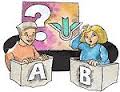 PRAVILA IGRE:Sodelujejo lahko učenci od 4. do 9. razredaPrijave bo zbirala knjižničarka Katja Herič do 4. 10.7. 10. bo sledil žreb, kjer bomo izžrebali 10 tekmovalcev iz 2. in 10 tekmovalcev iz 3. triade, ki se bodo pomerili v igri »HITRA PISALA« (14. 10. 2013)Najhitrejša učenca iz vsake triade si bosta prislužila mesto na »VROČEM STOLČKU« (21. 10. 2013), kjer se bosta potegovala za bogate knjižne nagrade.Zmagovalca letošnjega kviza sta, že lanskoletni zmagovalec, Gal Sušec iz 5. a razreda in Ana Steinbacher iz 8. b razreda.ČESTITAMO!DAN ODPRTIH VRAT – PRINCI IN PRINCESKE V ŠOLSKI KNJIŽNICIAli res princese, vitezi, princi živijo samo v pravljicah?Ne, živijo tudi v naši knjižnici. Čisto pravi V četrtek, 3. 10. 2013, je knjižnica oživela tudi v popoldanskem času, saj smo v okviru dneva šole imeli dan odprtih vrat. V knjižnici so bili za vse obiskovalce pripravljeni 4 kotički:fotografski kotiček, kjer ste lahko postali pravi princi in princeskebralni kotičekustvarjalni kotičekstarševski kotiček, kjer je bila razstavljena literatura za starše o vzgoji, izobraževanju ipd.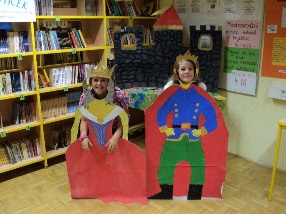 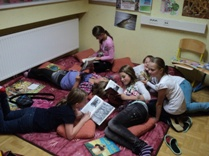 PRAZNIČNI DECEMBER V ŠOLSKI KNJIŽNICI 2013December je poln pričakovanj, praznovanj, radosti, veselja, lepih misli, prazničnih dobrot. Tudi naša šolska knjižnica je zaživela v prazničnem vzdušju. Otrokom smo praznični december popestrili s pravljicami in ustvarjalnimi delavnicami.Pravljici Krtek in sneženi mož so prisluhnili vrtečani, in sicer ŠKRATI, BALONČKI IN SONČKI ter nato izdelali snežake, ki krasijo šolsko knjižnico.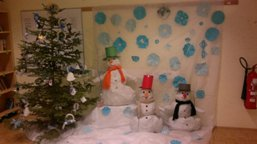 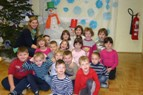 